Kyseliny Jsou dvouprvkové nebo víceprvkové sloučeniny – mají ve své molekule vázaný    vodík HVe vodě se vodík H odštěpuje jako vodíkový kation H+ , ze zbytku molekuly se stane anion kyseliny např. Cl-, F-, SO42-Vodíkový kationt H+ je příčinou kyselosti kyselinNěkteré kyseliny jsou silné žíraviny – musíme používat ochranné pomůcky, jako např. brýle nebo rukavice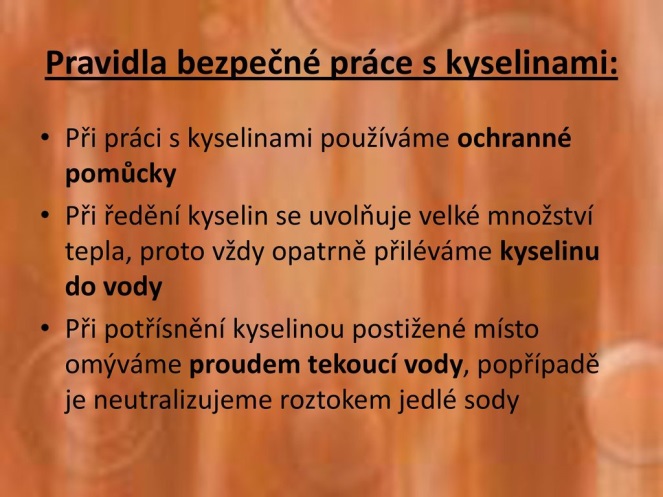 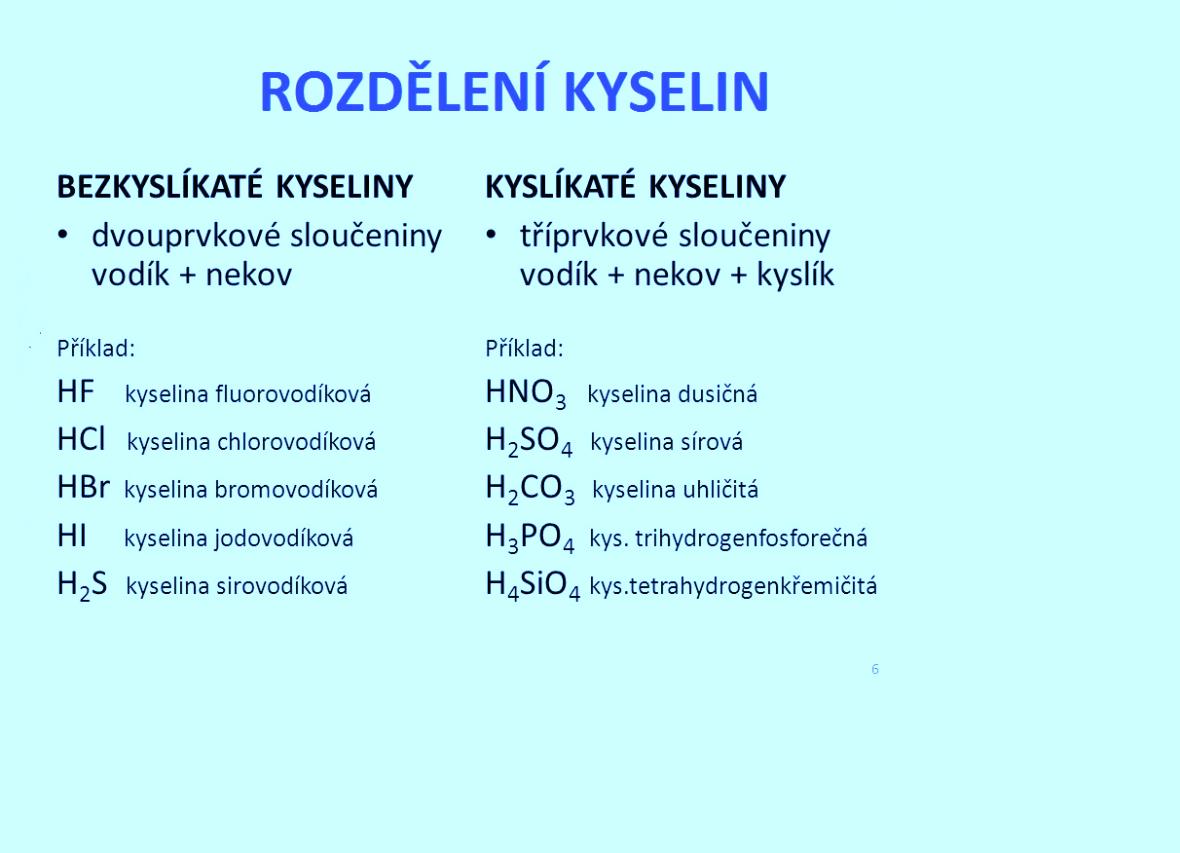 Bezkyslíkaté kyseliny 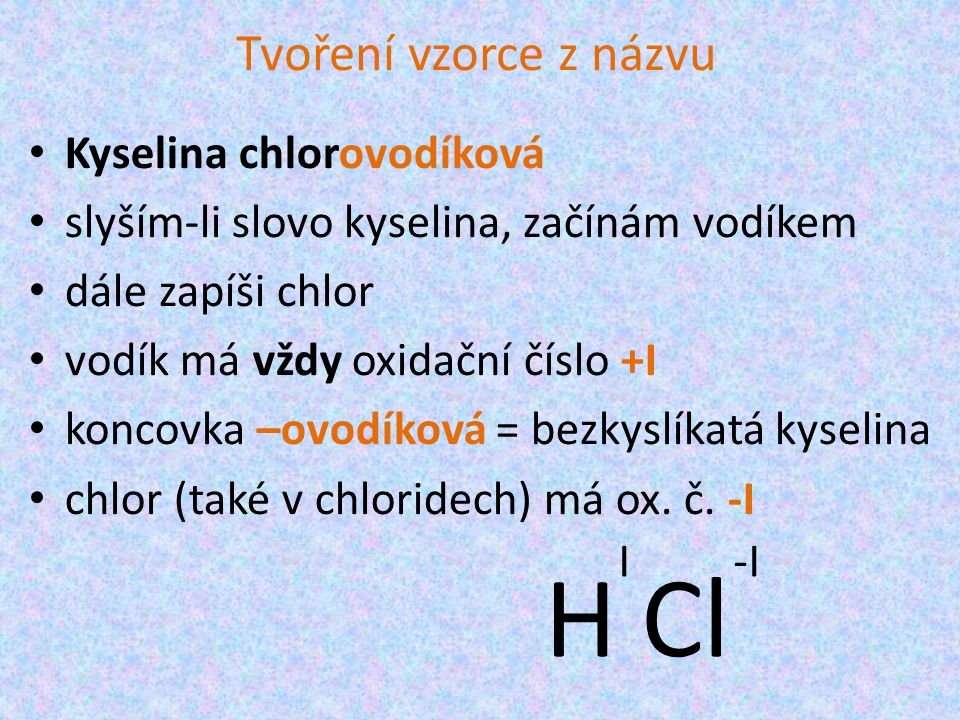 POZOR – molekula kyseliny musí být elektroneutrální – to znamená, že součet oxidačních čísel musí být vždy roven nule !!Příklady:Kyselina fluorovodíková …………..Kyselina bromovodíková ………….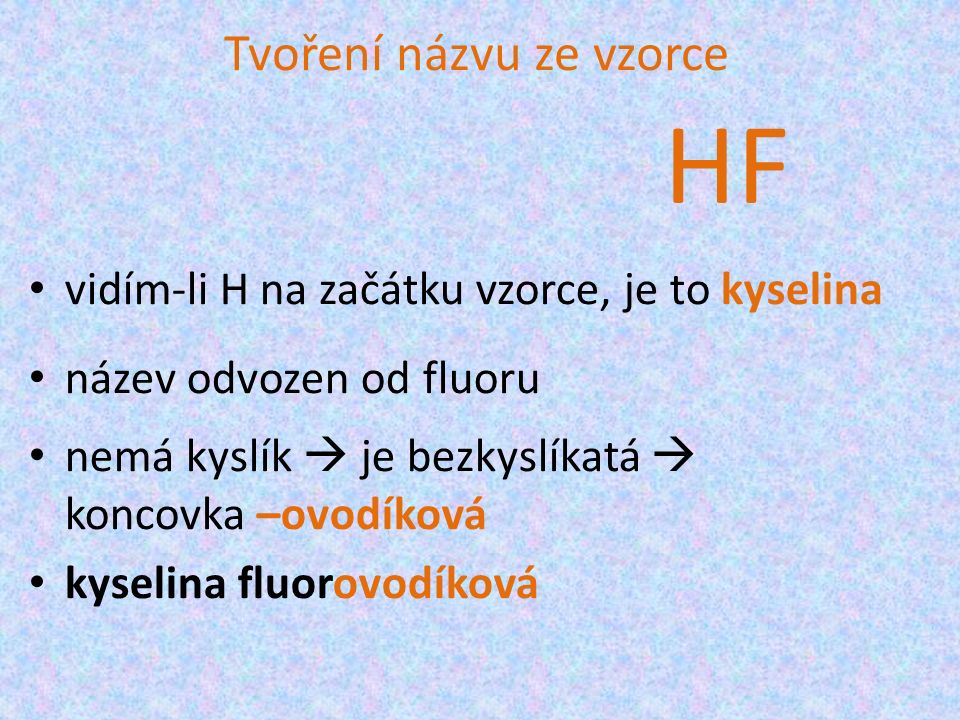 Příklady: HI ……………………………HBr ………………………….